Camping At The creek 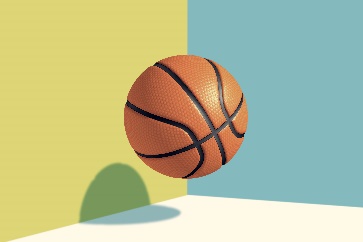 Basketball Camp 2023     When:    June 5-8 & June 12-15Where:   Cypress Creek Middle School Who:      Boys & Girls  Grades 5th-10thTime:     Mon - Thurs 9:00 am - 3:00 pmCost:      $100 each week                        Campers will:               Receive camp t-shirtReceive dribbling & shooting instructionsPerform drills and compete in games   Contact Info: Coach Martin dtmartin@pasco.k12.fl.us                 Coach Patterson rpatters@pasco.k12.fl.usSnacks/lunch available for purchase